2. 11. Anglický jazykPřečtěte si prosím znovu celý text v učebnici na straně 36. Slova, kterým nerozumíte, si vypište do sešitu VOCABULARY.Přehrajte si následující nahrávku: Track 41(Klikněte na Track 41 pravým tlačítkem myši a z nabídky vyberte možnost: otevřít hypertextový odkaz. Pokud vám odkaz nepůjde otevřít, nahrávku najdete v MS Teams v našem týmu: 9. tř – Anglický jazyk ½ v záložce soubory)Do sešitu PRACTISING si vypište jména osob, které podle nahrávky detektiv vyzpovídal. Dále si ke každé osobě dopište nové informace, které jste se z nahrávky dozvěděli.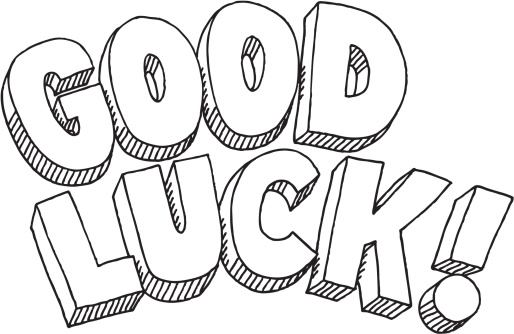 